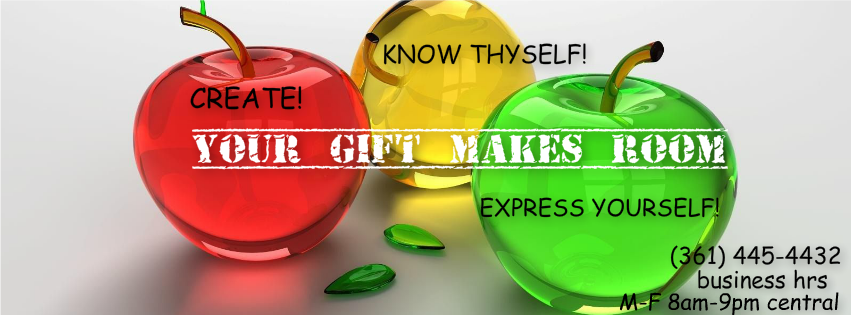 CHILD MEMBERSHIP APPLICATIONNAME: __________________________________          T-SHIRT SIZE:  S  M  L  XL  2X  3XPHONE:__________________________________                         D.O.B.:________________ADDRESS:__________________________________________________________________EMAIL:_____________________________________________RELIGIOUS BACKGROUND:____________________________HOW DID YOU HEAR ABOUT US?: ____________________________________________MAY WE USE YOUR CHILD’S PHOTO ON OUR WEBSITES AND PUBLICATIONS?                               YES     NO       PARENT INITIALS_________STRENGTHS:______________________________________________________________WEAKNESSES:____________________________________________________________ CAREER DREAM:______________________________________________PARENT(S) CAREER:___________________________________________FAVORITE SUPERHERO:_______________________________________WHY DO YOU WANT TO JOIN?________________________________________________________________________________________________________________________INTERESTED INBLOG TALK_______              WHICH SHOW TYPE?_________________________________EVENT PARTICIPATION OR COORDINATION________COMPUTER IN HOME?____________   COMPUTER SKILLS:         POOR        AVERAGE       GOOD     EXPERTSPECIAL SKILLS:_________________________________________________________________RELEVENT HEALTH ISSUES?:________________________________________________________________EMERGENCY CONTACT::_______________________________PHONE:________________________IN CASE OF EMERGENCY I,__________________________________GIVE MY PERMISSION FOR MY CHILD, _______________________________TO BE TAKEN TO THE NEAREST EMERGENCY FACILITY FOR CARE.   I AGREE TO THE FOLLOWING:______    ______ATTEND ALL SCHEDULED MEETINGS TO THE BEST OF MY ABILITY______    ______MAINTAIN POSITIVE PERSONA IN PUBLIC AND AT Y.G.M.R.M.                                                                         MEETINGS AND EVENTS______   ______ CALL IF I CAN NOT MAKE IT TO A MEETING OR EVENT______    ______ ADHERE TO THE YOUR GIFT MAKES ROOM CODE OF CONDUCT______   _______I HAVE READ AND UNDERSTAND THE RAINBOW STAR SYSTEMYOUR GIFT MAKES ROOM CODE OF CONDUCT______NO VULGAR CONDUCT THAT REFLECTS NEGATIVELY ON YOUR PARTICIPATION IN YOUR GIFT MAKES ROOM ON SOCIAL NETWORKS.______I WILL NOT STEAL FROM YOUR GIFT MAKES ROOM OR ANYONE ELSE______NO VIOLENT BEHAVIOR TOLERATED AT ANYTIME, ANYWHERE, NO EXCEPTIONS______NO CURSING AT ANY TIME DURING MEETINGS AND EVENTS ______NO LEWD CONDUCT OR SEXUAL HARRASSMENT AT ANY TIME WILL BE TOLERATED______I DECLARE THAT I AM NOT A SEX OFFENDERSIGNED:___________________________________VIOLATION OR FALSIFICATION OF THE ABOVE STATED CLAUSES IN THE “YOUR GIFT MAKES ROOM CODE OF CONDUCT” ARE GROUNDS FOR TERMINATION OF MEMBERSHIP  WITHOUT REFUND OF MEMBERSHIP FEE. CONSIDERATION FOR RE-ADMTTANCE IS DONE ON A CASE BY CASE BASIS IN WHICH A LETTER OF RE-ADMITTANCE CONSIDERATION WILL BE REQUIRED._______I HAVE READ AND UNDERSTAND THE YOUR GIFT MAKES ROOM CODE OF CONDUCT._______I HAVE NOT BEEN FORCED TO JOIN GIFT MAKS ROOM, I DO SO BAUSI BELIEVE IN ITS MISSIONANYTHING YOU WISH TO ADD?____________________________________________________________________________________________________________________________________________________________________________________________________________________________________________________________________________ MEMBER PRINTED NAME                                                      ________________________________________     _________________________MEMBER SIGNATURE                                                       DATE ________________________________________ PARENT PRINTED NAME                                                      ________________________________________    _________________________PARENT SIGNATURE                                                        DATEFOR OFFICE USE ONLYMEMBERSHIP AMOUNT:___________      DATE PAID:______________________PAYMENT TYPE_______________________________________                       ___________________________________	   DATE                                              APPROVAL SIGNATURE/ FOUNDER